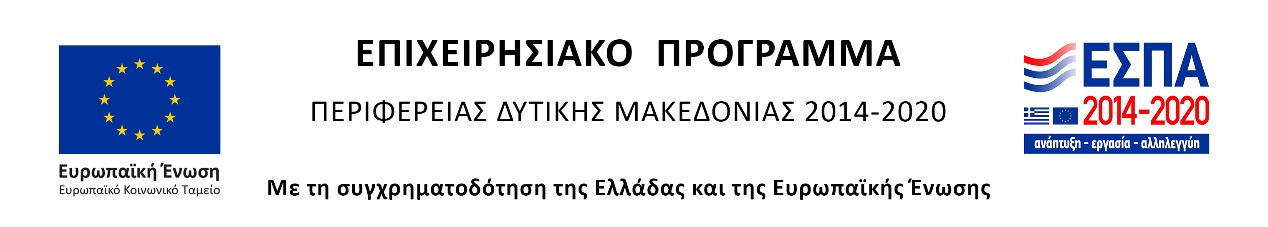 ΠΡΟΣΚΛΗΣΗ ΕΚΔΗΛΩΣΗΣ ΕΝΔΙΑΦΕΡΟΝΤΟΣΓια την επιλογή αναδόχου για την υλοποίηση του έργου με τίτλο «Μελέτη για τις επιπτώσεις της μετάβασης στη μετα-λιγνιτική εποχή για τα άτομα με αναπηρία, χρόνιες παθήσεις και στις οικογένειές τους που διαβιούν στην Περιφέρεια της Δυτικής Μακεδονίας» του Πακέτου Εργασίας 3 (Π.Ε.3) στο πλαίσιο του Υποέργου (1) «ΔΙΚΑΙΩΜΑΤΑ – ΕΝΔΥΝΑΜΩΣΗ – ΑΡΣΗ ΤΩΝ ΔΙΑΚΡΙΣΕΩΝ ΚΑΙ ΤΩΝ ΣΤΕΡΕΟΤΥΠΩΝ ΣΕ ΒΑΡΟΣ ΤΩΝ ΑΤΟΜΩΝ ΜΕ ΑΝΑΠΗΡΙΑ» της Πράξης «ΚΑΤΑΠΟΛΕΜΗΣΗ ΤΩΝ ΔΙΑΚΡΙΣΕΩΝ ΚΑΙ ΠΡΟΩΘΗΣΗ ΤΗΣ ΚΟΙΝΩΝΙΚΗΣ ΕΝΤΑΞΗΣ ΤΩΝ ΑΤΟΜΩΝ ΜΕ ΑΝΑΠΗΡΙΑ, ΤΩΝ ΑΤΟΜΩΝ ΜΕ ΧΡΟΝΙΕΣ ΠΑΘΗΣΕΙΣ ΚΑΙ ΤΩΝ ΟΙΚΟΓΕΝΕΙΩΝ ΤΟΥΣ ΠΟΥ ΔΙΑΒΙΟΥΝ ΣΤΗΝ ΠΕΡΙΦΕΡΕΙΑ ΤΗΣ ΔΥΤΙΚΗΣ ΜΑΚΕΔΟΝΙΑΣ» με κωδικό ΟΠΣ (MIS) 5095041.Το Έργο συγχρηματοδοτείται από την Ελλάδα και από την Ευρωπαϊκή Ένωση (Ευρωπαϊκό Κοινωνικό Ταμείο).CPV: 79315000-5 «Υπηρεσίες κοινωνικών ερευνών».Εκτιμώμενη αξία σύμβασης 29.990,00 € χωρίς ΦΠΑ (37.187,60 € συμπεριλαμβανομένου ΦΠΑ  24%)Η παρούσα Πρόσκληση εκδήλωσης ενδιαφέροντος καταχωρήθηκε στο ΚΗΜΔΗΣ: 23PROC011971320.Η Εθνική Συνομοσπονδία Ατόμων με Αναπηρία (Ε.Σ.Α.μεΑ.) είναι δικαιούχος της Πράξης ΚΑΤΑΠΟΛΕΜΗΣΗ ΤΩΝ ΔΙΑΚΡΙΣΕΩΝ ΚΑΙ ΠΡΟΩΘΗΣΗ ΤΗΣ ΚΟΙΝΩΝΙΚΗΣ ΕΝΤΑΞΗΣ ΤΩΝ ΑΤΟΜΩΝ ΜΕ ΑΝΑΠΗΡΙΑ, ΤΩΝ ΑΤΟΜΩΝ ΜΕ ΧΡΟΝΙΕΣ ΠΑΘΗΣΕΙΣ ΚΑΙ ΤΩΝ ΟΙΚΟΓΕΝΕΙΩΝ ΤΟΥΣ ΠΟΥ ΔΙΑΒΙΟΥΝ ΣΤΗΝ ΠΕΡΙΦΕΡΕΙΑ ΤΗΣ ΔΥΤΙΚΗΣ ΜΑΚΕΔΟΝΙΑΣ» με κωδικό ΟΠΣ (MIS) 5095041, η οποία έχει ενταχθεί στο Επιχειρησιακό Πρόγραμμα «Δυτική Μακεδονία 2014-2020» με βάση την με αρ. πρωτ.: 3734/08.10.2021 απόφαση ένταξης του Περιφερειάρχη της Δυτικής Μακεδονίας και έχει λάβει κωδικό ΟΠΣ (MIS) 5095041.Η Ε.Σ.Α.μεΑ. με την Νο 27/12.12.2022 Απόφαση της Εκτελεστικής Γραμματείας της,ΚΑΛΕΙνομικά ή φυσικά πρόσωπα που επιθυμούν να εκδηλώσουν ενδιαφέρον για τη σύναψη σύμβασης έργου με αντικείμενο την υλοποίηση του έργου με τίτλο «Μελέτη για τις επιπτώσεις της μετάβασης στη μετα-λιγνιτική εποχή για τα άτομα με αναπηρία, χρόνιες παθήσεις και στις οικογένειές τους που διαβιούν στην Περιφέρεια της Δυτικής Μακεδονίας» του Πακέτου Εργασίας 3 (Π.Ε.3) στο πλαίσιο του Υποέργου (1) «ΔΙΚΑΙΩΜΑΤΑ – ΕΝΔΥΝΑΜΩΣΗ – ΑΡΣΗ ΤΩΝ ΔΙΑΚΡΙΣΕΩΝ ΚΑΙ ΤΩΝ ΣΤΕΡΕΟΤΥΠΩΝ ΣΕ ΒΑΡΟΣ ΤΩΝ ΑΤΟΜΩΝ ΜΕ ΑΝΑΠΗΡΙΑ» της Πράξης «ΚΑΤΑΠΟΛΕΜΗΣΗ ΤΩΝ ΔΙΑΚΡΙΣΕΩΝ ΚΑΙ ΠΡΟΩΘΗΣΗ ΤΗΣ ΚΟΙΝΩΝΙΚΗΣ ΕΝΤΑΞΗΣ ΤΩΝ ΑΤΟΜΩΝ ΜΕ ΑΝΑΠΗΡΙΑ, ΤΩΝ ΑΤΟΜΩΝ ΜΕ ΧΡΟΝΙΕΣ ΠΑΘΗΣΕΙΣ ΚΑΙ ΤΩΝ ΟΙΚΟΓΕΝΕΙΩΝ ΤΟΥΣ ΠΟΥ ΔΙΑΒΙΟΥΝ ΣΤΗΝ ΠΕΡΙΦΕΡΕΙΑ ΤΗΣ ΔΥΤΙΚΗΣ ΜΑΚΕΔΟΝΙΑΣ» με κωδικό ΟΠΣ (MIS) 509504.Αντικείμενο της Σύμβασης είναι η εκπόνηση της Μελέτης για τις επιπτώσεις της μετάβασης στη μετα-λιγνιτική εποχή για τα άτομα με αναπηρία, χρόνιες παθήσεις και στις οικογένειές τους που διαβιούν στην Περιφέρεια της Δυτικής Μακεδονίας» (Π.Ε.3, Υποέργο 1).Καταληκτική ημερομηνία υποβολής προσφορών είναι η 26η /01/2023 και ώρα 16:00μ.μ.Δεν θα ληφθούν υπόψη προσφορές που είτε υποβλήθηκαν μετά από την καθορισμένη ημερομηνία είτε ταχυδρομήθηκαν έγκαιρα, αλλά δεν έφθασαν έγκαιρα στον προορισμό τους. Η Αναθέτουσα Αρχή ουδεμία ευθύνη φέρει για τη μη εμπρόθεσμη παραλαβή της Προσφοράς ή για το περιεχόμενο των φακέλων που τη συνοδεύουν. Για περισσότερες πληροφορίες, οι ενδιαφερόμενοι μπορούν να απευθύνονται τηλεφωνικά στην κ. Ν. Αποστολάκη,  τηλ.: 210 9949837, από Δευτέρα έως Παρασκευή, ώρες 10:00 έως 16:00.Η παρούσα Πρόσκληση Εκδήλωσης Ενδιαφέροντος  καταχωρήθηκε στο ΚΗΜΔΗΣ και δημοσιεύεται στο διαδίκτυο, στην ιστοσελίδα της Ε.Σ.Α.μεΑ. www.esamea.gr).Επισυνάπτεται η Πρόσκληση